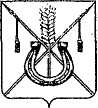 АДМИНИСТРАЦИЯ КОРЕНОВСКОГО ГОРОДСКОГО ПОСЕЛЕНИЯКОРЕНОВСКОГО РАЙОНАПОСТАНОВЛЕНИЕот 17.05.2024  		                                                  			  № 651г. КореновскОб утверждении отчета о реализации ведомственной целевойпрограммы Кореновского городского поселения Кореновскогорайона «Молодежь Кореновского городского поселения Кореновского района на 2023-2025 годы» за 2023 годВ соответствии с постановлением администрации Кореновского городского поселения Кореновского района от 11 сентября 2018 года № 1152             «Об утверждении Порядка разработки, утверждения и реализации ведомственных целевых программ в Кореновском городском                            поселении Кореновского района» (с изменениями от 6 октября 2020 года                          № 808), администрация Кореновского городского поселения Кореновского района п о с т а н о в л я е т:1. Утвердить отчет о реализации ведомственной целевой программы Кореновского городского поселения Кореновского района «Молодежь Кореновского городского поселения Кореновского района на 2023-2025 годы» за 2023 год (прилагается).2. Общему отделу администрации Кореновского городского поселения Кореновского района (Козыренко) разместить настоящее постановление на официальном сайте администрации Кореновского городского поселения Кореновского района в информационно- коммуникационной сети «Интернет».3. Контроль за выполнением настоящего постановления возложить                         на заместителя главы Кореновского городского поселения Кореновского                   района Т.В. Супрунову.4. Постановление вступает в силу со дня его подписания. ГлаваКореновского городского поселенияКореновского района                                                                           М.О. ШутылевОТЧЕТо реализации ведомственной целевой программыКореновского городского поселения Кореновского района «Молодежь Кореновского городского поселения Кореновского района на 2023-2025 годы» за 2023 годПостановлением администрации Кореновского городского поселения Кореновского района от 22 сентября 2022 года № 1222 была утверждена ведомственная целевая программа Кореновского городского поселения Кореновского района «Молодежь Кореновского городского поселения Кореновского района на 2023-2025 годы» (с изменениями от 24.10.2023 года № 1306).Финансирование мероприятий Программы в 2023 году осуществлялось за счет средств бюджета Кореновского городского поселения Кореновского района (приложение № 1).Оценка эффективности реализации Программы (приложение № 2) осуществлялась на основании следующих индикаторов:увеличение количества молодежи, участвующей в культурно-досуговых мероприятиях в молодежной среде;увеличение количества молодежи, вовлеченной в деятельность подростково-молодежных дворовых площадок по месту жительства;Выделенные денежные средства на реализацию ведомственной целевой программы Кореновского городского поселения Кореновского района «Молодежь Кореновского городского поселения Кореновского района на 2023-2025 годы» за 2023 год освоены на 100%, согласно приложению к отчету (прилагается).Заместитель главыКореновского городского поселенияКореновского района							      Т.В. СупруноваОТЧЕТоб использовании финансирования ведомственной целевой программы Кореновского городского поселения Кореновского района «Молодежь Кореновского городского поселения Кореновского района на 2023-2025 годы» за 2023 годЗаместитель главыКореновского городского поселенияКореновского района							         Т.В. СупруноваОТЧЕТоб использовании целевых показателей ведомственной целевой программы «Молодежь Кореновского городского поселения Кореновского района на 2023-2025 годы» за 2023 годЗаместитель главыКореновского городского поселенияКореновского района							         Т.В. СупруноваПРИЛОЖЕНИЕ УТВЕРЖДЕН постановлением администрацииКореновского городского поселенияКореновского районаот 17.05.2024 № 651ПРИЛОЖЕНИЕ № 1к отчету о реализации мероприятий   ведомственной целевой программы «Молодежь Кореновского городского поселения Кореновского района на 2023-2025 годы» за 2023 год№ п/пНаименование задачи, мероприятияИсточник финанси-рованияОбъем финансирования, тыс. руб.Объем финансирования, тыс. руб.Объем финансирования, тыс. руб.Объем финансирования, тыс. руб.Исполнитель мероприятия№ п/пНаименование задачи, мероприятияИсточник финанси-рованияплановое  значениефактическое значениеотклонениеотклонениеИсполнитель мероприятия№ п/пНаименование задачи, мероприятияИсточник финанси-рованияплановое  значениефактическое значениетыс.руб. - / +%Исполнитель мероприятия123456781.Организация и проведение игры «Что? Где? Когда?».Приобретение призов для участников, занявших призовые места.БюджетКореновского городского поселения30,030,000Организационно-кадровый отдел администрации Кореновского городского поселения Кореновского района2.Организация летнего оздоровления молодежи.Укомплектование дворовых площадок, спортивным инвентарем (скакалки, мячи волейбольные, мячи футбольные, обручи, игра «городки»)БюджетКореновского городского поселения25,025,000Организационно-кадровый отдел администрации Кореновского городского поселения Кореновского района3.Приобретение подарков к Новому году для подростков, находящихся в социально опасном положении и в трудной жизненной ситуацииБюджетКореновского городского поселения25,025,000Организационно-кадровый отдел администрации Кореновского городского поселения Кореновского района4.Приобретение призов, подарков, сувениров за участие молодежи Кореновского городского поселения в городских и районных мероприятиях (конкурсах, фестивалях, квестах)БюджетКореновского городского поселения20,020,000Организационно-кадровый отдел администрации Кореновского городского поселения Кореновского района5.Изготовление социальных баннеров, стендов, альбомов и листовокБюджетКореновского городского поселения20,020,000Организационно-кадровый отдел администрации Кореновского городского поселения Кореновского районаИтого по ПрограммеИтого по Программе120,000120,00000Местный бюджет (МБ)Местный бюджет (МБ)120,000120,00000ПРИЛОЖЕНИЕ № 2к отчету о реализации мероприятий   ведомственной целевой программы «Молодежь Кореновского городского поселения Кореновского района на 2023-2025 годы» за 2023 год№ п/пНаименование целевого показателя программыЕдиница измеренияПлановый показатель на 2023 годФактический показатель за 2023 год1.Увеличение количества молодежи, участвующей в культурно-досуговых мероприятиях в молодежной средечел.715071502.Увеличение количества молодежи, вовлеченной в деятельность подростково-молодежных дворовых площадок по месту жительства%1010